Об утверждении стоимости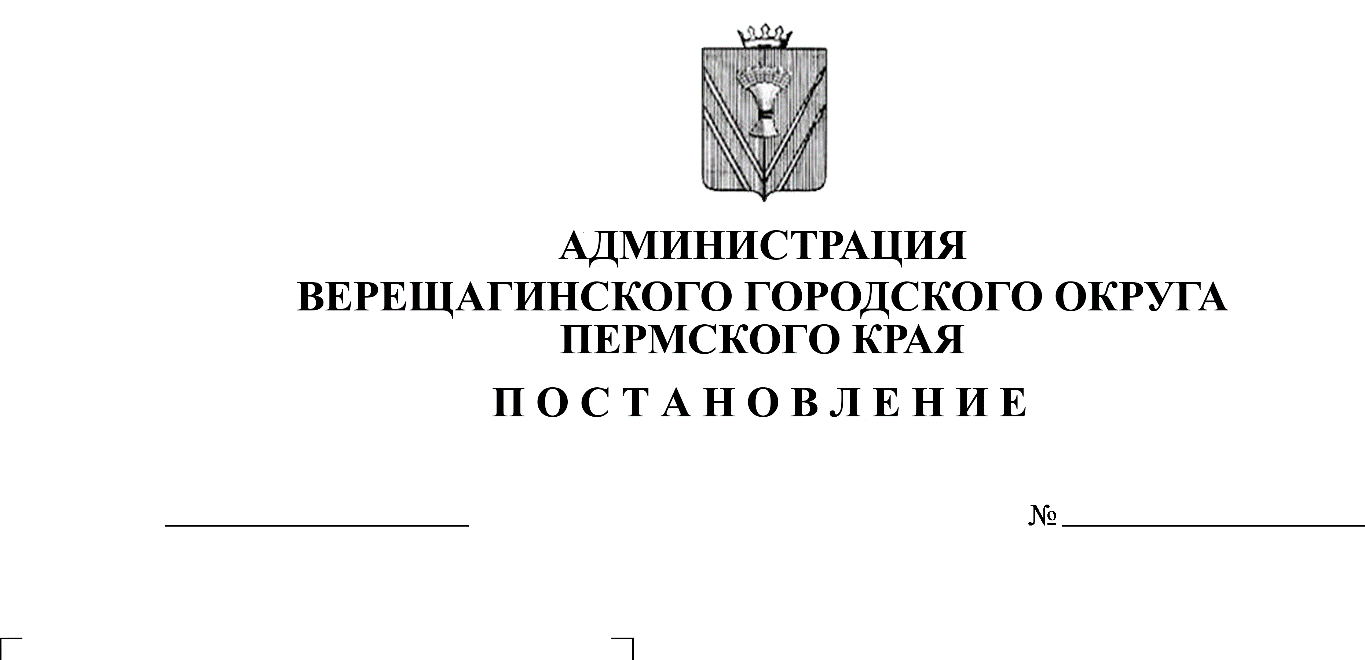 услуг, предоставляемых согласногарантированному перечнюуслуг по погребению, на 2022 год	В соответствии с Федеральным законом от 12 января 1996 года № 8-ФЗ «О погребении и похоронном деле», постановлением Министерства тарифного регулирования и энергетики Пермского края от 02 февраля 2022 года № 2 «О согласовании стоимости услуг, предоставляемых по гарантированному перечню услуг по погребению, на 2022 год», руководствуясь Уставом муниципального образования Верещагинский городской округ Пермского краяадминистрация Верещагинского городского округа ПОСТАНОВЛЯЕТ:	1. Утвердить стоимость услуг, предоставляемых по гарантированному перечню услуг по погребению, на 2022 год (прилагается). 	2. Настоящее постановление вступает в силу после официального опубликования в газете «Заря» и распространяется на правоотношения с 1 февраля 2022 года.	3. Контроль исполнения настоящего постановления возложить на начальника Управления имущественных, земельных и градостроительных отношений администрации Верещагинского городского округа Пермского края Неволину Н.В.Глава городского округа –глава администрации Верещагинскогогородского округа   Пермского края                                                     С.В.КондратьевУТВЕРЖДЕНАПостановлением администрации Верещагинского городского округа Пермского краяот 18.02.2022 № 254-01-01-303СТОИМОСТЬ УСЛУГ ПО ПОГРЕБЕНИЮ,ПРЕДОСТАВЛЯЕМЫХ СОГЛАСНО ГАРАНТИРОВАННОМУ ПЕРЕЧНЮ УСЛУГ, НА 2022 ГОД№п/п                         Наименование услугиСтоимость        услуг,  руб.1.Оформление документов, необходимых для погребениябесплатно1.1.-получение и передача заявителю документов (справки о смерти)1.2.-получение и передача заявителю государственного свидетельства о смерти в отделе ЗАГС2Предоставление и доставка гроба и других предметов, необходимых для погребения3245,182.1.-гроб деревянный из хвойных пород, обитый внутри и снаружи х/б тканью;-подушка из х/б ткани;-покрывало из х/б ткани;-саван;-крест деревянный;-табличка металлическая.3Перевозка тела (останков) умершего на кладбище549,703.1.-доставка гроба от дома (морга) до места погребения4Погребение4214,54.1.-копка могилы установленного размера;-опускание гроба в могилу;-засыпка могилы вручную;-установка надмогильного холма;-установка надмогильного знака (деревянный крест), содержащего сведения об умершем.ИтогоИтого8009,38